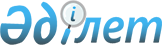 О внесении изменений и дополнения в решение маслихата от 20 декабря 2012 года № 80 "О районном бюджете на 2013-2015 годы"Решение маслихата Тарановского района Костанайской области от 20 февраля 2013 года № 97. Зарегистрировано Департаментом юстиции Костанайской области 22 февраля 2013 года № 4035

      В соответствии с пунктом 7 статьи 44 и статьями 104, 109 Бюджетного Кодекса Республики Казахстан от 4 декабря 2008 года районный маслихат РЕШИЛ:



      1. Внести в решение маслихата "О районном бюджете на 2013-2015 годы" от 20 декабря 2012 года № 80 (зарегистрировано в Реестре государственной регистрации нормативных правовых актов за № 3976, опубликовано 10 января 2013 года в газете "Маяк") следующие изменения и дополнение:



      пункт 1 указанного решения изложить в новой редакции:

      "1. Утвердить районный бюджет на 2013-2015 годы согласно приложениям 1, 2 и 3 соответственно, в том числе на 2013 год в следующих объемах:



      1) доходы – 2 266 247,0 тысяч тенге, в том числе по:

      налоговым поступлениям – 1 295 590,0 тысяч тенге;

      неналоговым поступлениям – 4 850,0 тысяч тенге;

      поступлениям от продажи основного капитала – 0,0 тысячи тенге;

      поступлениям трансфертов – 965 807,0 тысяч тенге;



      2) затраты – 2 267 889,8 тысяч тенге;



      3) чистое бюджетное кредитование – 49 767,0 тысяч тенге, в том числе:

      бюджетные кредиты – 57 123,0 тысячи тенге;

      погашение бюджетных кредитов – 7 356,0 тысяч тенге;



      4) сальдо по операциям с финансовыми активами – 4 050,0 тысяч тенге;



      5) дефицит (профицит) бюджета – - 55 459,8 тысяч тенге;



      6) финансирование дефицита (использование профицита) бюджета – 55 459,8 тысяч тенге.";



      дополнить указанное решение пунктом 2-1 следующего содержания:

      "2-1. Учесть, что в районном бюджете на 2013 год предусмотрен возврат целевых трансфертов в сумме 1 928,0 тысяч тенге, в том числе трансфертов, выделенных из республиканского бюджета в сумме 1 927,9 тысяч тенге и трансфертов, выделенных из областного бюджета в сумме 0,1 тысяч тенге.";



      пункт 4 указанного решения изложить в новой редакции:

      "4. Учесть, что в районном бюджете на 2013 год предусмотрено поступление целевых текущих трансфертов из областного бюджета, в том числе:

      1) на укрепление материально-технической базы объектов коммунальной собственности;

      2) на содержание организаций образования.";



      пункт 7 указанного решения исключить;



      пункт 10 указанного решения изложить в новой редакции:

      "10. Утвердить резерв местного исполнительного органа Тарановского района на 2013 год в сумме 24 720,0 тысяч тенге.";



      приложение 1 к указанному решению изложить в новой редакции согласно приложению к настоящему решению.



      2. Настоящее решение вводится в действие с 1 января 2013 года.      Председатель девятнадцатой

      внеочередной сессии                        М. Гривко      Секретарь районного маслихата              С. Жолдыбаев      СОГЛАСОВАНО      Начальник

      государственного учреждения

      "Отдел экономики и финансов

      акимата Тарановского района"

      ________________ В. Ересько

 

Приложение            

к решению маслихата       

от 20 февраля 2013 года № 97  Приложение 1           

к решению маслихата       

от 20 декабря 2012 года № 80   Районный бюджет на 2013 год
					© 2012. РГП на ПХВ «Институт законодательства и правовой информации Республики Казахстан» Министерства юстиции Республики Казахстан
				КатегорияКатегорияКатегорияКатегорияКатегорияСумма,

тысяч

тенгеКлассКлассКлассКлассСумма,

тысяч

тенгеПодклассПодклассПодклассСумма,

тысяч

тенгеСпецификаСпецификаСумма,

тысяч

тенгеНаименованиеСумма,

тысяч

тенгеI. Доходы2266247,01Налоговые поступления1295590,001Подоходный налог458955,02Индивидуальный подоходный налог458955,003Социальный налог328800,01Социальный налог328800,004Hалоги на собственность472230,01Hалоги на имущество407640,03Земельный налог12890,04Hалог на транспортные средства45200,05Единый земельный налог6500,005Внутренние налоги на товары, работы и

услуги32516,02Акцизы9370,03Поступления за использование природных

и других ресурсов18160,04Сборы за ведение предпринимательской и

профессиональной деятельности4986,008Обязательные платежи, взимаемые за

совершение юридически значимых действий

и (или) выдачу документов

уполномоченными на то государственными

органами или должностными лицами3089,01Государственная пошлина3089,02Неналоговые поступления4850,001Доходы от государственной собственности2350,05Доходы от аренды имущества,

находящегося в государственной

собственности2350,006Прочие неналоговые поступления2500,01Прочие неналоговые поступления2500,04Поступления трансфертов965807,002Трансферты из вышестоящих органов

государственного управления965807,02Трансферты из областного бюджета965807,0Функциональная группаФункциональная группаФункциональная группаФункциональная группаФункциональная группаСумма,

тысяч

тенгеФункциональная подгруппаФункциональная подгруппаФункциональная подгруппаФункциональная подгруппаСумма,

тысяч

тенгеАдминистратор бюджетных программАдминистратор бюджетных программАдминистратор бюджетных программСумма,

тысяч

тенгеПрограммаПрограммаСумма,

тысяч

тенгеНаименованиеСумма,

тысяч

тенгеII. Затраты2267889,801Государственные услуги общего

характера229837,0011Представительные, исполнительные и

другие органы, выполняющие общие

функции государственного управления197594,0011112Аппарат маслихата района (города

областного значения)13391,0011112001Услуги по обеспечению деятельности

маслихата района (города областного

значения)13391,0011122Аппарат акима района (города

областного значения)55447,0011122001Услуги по обеспечению деятельности

акима района (города областного

значения)51927,0011122003Капитальные расходы государственного

органа3520,0011123Аппарат акима района в городе,

города районного значения, поселка,

аула (села), аульного (сельского)

округа128756,0011123001Услуги по обеспечению деятельности

акима района в городе, города

районного значения, поселка, аула

(села), аульного (сельского) округа128756,0012Финансовая деятельность6284,0012459Отдел экономики и финансов района

(города областного значения)6284,0010Приватизация, управление

коммунальным имуществом,

постприватизационная деятельность и

регулирование споров, связанных с

этим500,0012459011Учет, хранение, оценка и реализация

имущества, поступившего в

коммунальную собственность5784,0019Прочие государственные услуги общего

характера25959,0019459Отдел экономики и финансов района

(города областного значения)25959,0019459001Услуги по реализации государственной

политики в области формирования и

развития экономической политики,

государственного планирования,

исполнения бюджета и управления

коммунальной собственностью района

(города областного значения)25959,002Оборона5092,0021Военные нужды3649,0021122Аппарат акима района (города

областного значения)3649,0021122005Мероприятия в рамках исполнения

всеобщей воинской обязанности3649,0022Организация работы по чрезвычайным

ситуациям1443,0022122Аппарат акима района (города

областного значения)1443,0022122006Предупреждение и ликвидация

чрезвычайных ситуаций масштаба

района (города областного значения)1443,003Общественный порядок, безопасность,

правовая, судебная,

уголовно-исполнительная деятельность300,0039Прочие услуги в области

общественного порядка и безопасности300,0458Отдел жилищно-коммунального

хозяйства, пассажирского транспорта

и автомобильных дорог района (города

областного значения)300,0458021Обеспечение безопасности дорожного

движения в населенных пунктах300,004Образование1272625,0041Дошкольное воспитание и обучение111892,0041123Аппарат акима района в городе,

города районного значения, поселка,

аула (села), аульного (сельского)

округа93407,0041123004Обеспечение деятельности организаций

дошкольного воспитания и обучения58095,0041Реализация государственного

образовательного заказа в дошкольных

организациях образования 35312,0464Отдел образования района (города

областного значения)18485,0040Реализация государственного

образовательного заказа в дошкольных

организациях образования18485,0042Начальное, основное среднее и общее

среднее образование1070729,0042123Аппарат акима района в городе,

города районного значения, поселка,

аула (села), аульного (сельского)

округа250,0042123005Организация бесплатного подвоза

учащихся до школы и обратно в

аульной (сельской) местности250,0042464Отдел образования района (города

областного значения)1070479,0042464003Общеобразовательное обучение1050696,0042464006Дополнительное образование для

детей19783,0049Прочие услуги в области образования90004,0049464Отдел образования района (города

областного значения)86004,0049464001Услуги по реализации государственной

политики на местном уровне в области

образования7565,0049464005Приобретение и доставка учебников,

учебно-методических комплексов для

государственных учреждений

образования района (города

областного значения)8900,0015Ежемесячная выплата денежных средств

опекунам (попечителям) на содержание

ребенка-сироты (детей-сирот), и

ребенка (детей), оставшегося без

попечения родителей15578,0067Капитальные расходы подведомственных

государственных учреждений и

организаций53961,0049467Отдел строительства района (города

областного значения)4000,0049467037Строительство и реконструкция

объектов образования4000,006Социальная помощь и социальное

обеспечение104814,0062Социальная помощь81782,0062451Отдел занятости и социальных

программ района (города областного

значения)81782,0062451002Программа занятости23949,0062451005Государственная адресная социальная

помощь1501,0062451006Оказание жилищной помощи7500,0062451007Социальная помощь отдельным

категориям нуждающихся граждан по

решениям местных представительных

органов18248,0062451010Материальное обеспечение

детей-инвалидов, воспитывающихся и

обучающихся на дому498,0062451014Оказание социальной помощи

нуждающимся гражданам на дому15398,0062451016Государственные пособия на детей до

18 лет12480,0062451017Обеспечение нуждающихся инвалидов

обязательными гигиеническими

средствами и предоставление услуг

специалистами жестового языка,

индивидуальными помощниками в

соответствии с индивидуальной

программой реабилитации инвалида2208,0069Прочие услуги в области социальной

помощи и социального обеспечения23032,0069451Отдел занятости и социальных

программ района (города областного

значения)23032,0069451001Услуги по реализации государственной

политики на местном уровне в области

обеспечения занятости и реализации

социальных программ для населения22535,0069451011Оплата услуг по зачислению, выплате

и доставке пособий и других

социальных выплат497,007Жилищно-коммунальное хозяйство338288,0071Жилищное хозяйство4427,0071458Отдел жилищно-коммунального

хозяйства, пассажирского транспорта

и автомобильных дорог района (города

областного значения)240,0071458004Обеспечение жильем отдельных

категорий граждан240,0467Отдел строительства района (города

областного значения)4187,0004Проектирование, развитие,

обустройство и (или) приобретение

инженерно-коммуникационной

инфраструктуры4187,0072Коммунальное хозяйство300000,0072467Отдел строительства района (города

областного значения)300000,0072467058Развитие системы водоснабжения и

водоотведения в сельских населенных

пунктах300000,0073Благоустройство населенных пунктов33861,0073123Аппарат акима района в городе,

города районного значения, поселка,

аула (села), аульного (сельского)

округа33861,0073123008Освещение улиц населенных пунктов18678,0073123009Обеспечение санитарии населенных

пунктов9500,0073123010Содержание мест захоронений и

погребение безродных60,0073123011Благоустройство и озеленение

населенных пунктов5623,008Культура, спорт, туризм и

информационное пространство136940,8081Деятельность в области культуры56180,8081455Отдел культуры и развития языков

района (города областного значения)56180,8081455003Поддержка культурно-досуговой работы56180,8082Спорт8584,0082465Отдел физической культуры и спорта

района (города областного значения)8584,0005Развитие массового спорта и

национальных видов спорта3399,0082465006Проведение спортивных соревнований

на районном (города областного

значения) уровне2175,0082465007Подготовка и участие членов сборных

команд района (города областного

значения) по различным видам спорта

на областных спортивных

соревнованиях3010,0083Информационное пространство44489,0083455Отдел культуры и развития языков

района (города областного значения)40349,0083455006Функционирование районных

(городских) библиотек32579,0083455007Развитие государственного языка и

других языков народа Казахстана7770,0083456Отдел внутренней политики района

(города областного значения)4140,0083456002Услуги по проведению государственной

информационной политики через газеты

и журналы2500,0083456005Услуги по проведению государственной

информационной политики через

телерадиовещание1640,0089Прочие услуги по организации

культуры, спорта, туризма и

информационного пространства27687,0089455Отдел культуры и развития языков

района (города областного значения)13335,0089455001Услуги по реализации государственной

политики на местном уровне в области

развития языков и культуры6985,0032Капитальные расходы подведомственных

государственных учреждений и

организаций6350,0089456Отдел внутренней политики района

(города областного значения)8392,0089456001Услуги по реализации государственной

политики на местном уровне в области

информации, укрепления

государственности и формирования

социального оптимизма граждан6892,0089456003Реализация мероприятий в сфере

молодежной политики1500,0089465Отдел физической культуры и спорта

района (города областного значения)5960,0089465001Услуги по реализации государственной

политики на местном уровне в сфере

физической культуры и спорта5960,010Сельское, водное, лесное, рыбное

хозяйство, особо охраняемые

природные территории, охрана

окружающей среды и животного мира,

земельные отношения70988,0101Сельское хозяйство31768,0459Отдел экономики и финансов района

(города областного значения)9927,0099Реализация мер по оказанию

социальной поддержки специалистов9927,0101462Отдел сельского хозяйства района

(города областного значения)13284,0101462001Услуги по реализации государственной

политики на местном уровне в сфере

сельского хозяйства13284,0473Отдел ветеринарии района (города

областного значения)8557,0001Услуги по реализации государственной

политики на местном уровне в сфере

ветеринарии7569,0007Организация отлова и уничтожения

бродячих собак и кошек988,0106Земельные отношения7261,0106463Отдел земельных отношений района

(города областного значения)7261,0106463001Услуги по реализации государственной

политики в области регулирования

земельных отношений на территории

района (города областного значения)7126,0106463007Капитальные расходы государственного

органа135,0109Прочие услуги в области сельского,

водного, лесного, рыбного хозяйства,

охраны окружающей среды и земельных

отношений31959,0473Отдел ветеринарии района (города

областного значения)31959,0011Проведение противоэпизоотических

мероприятий31959,011Промышленность, архитектурная,

градостроительная и строительная

деятельность13577,0112Архитектурная, градостроительная и

строительная деятельность13577,0112467Отдел строительства района (города

областного значения)7064,0112467001Услуги по реализации государственной

политики на местном уровне в области

строительства6764,0017Капитальные расходы государственного

органа300,0112468Отдел архитектуры и

градостроительства района (города

областного значения)6513,0112468001Услуги по реализации государственной

политики в области архитектуры и

градостроительства на местном

уровне6513,012Транспорт и коммуникации15668,0121Автомобильный транспорт15668,0121123Аппарат акима района в городе,

города районного значения, поселка,

аула (села), аульного (сельского)

округа5668,0121123013Обеспечение функционирования

автомобильных дорог в городах

районного значения, поселках, аулах

(селах), аульных (сельских) округах5668,0121458Отдел жилищно-коммунального

хозяйства, пассажирского транспорта

и автомобильных дорог района (города

областного значения)10000,0121458023Обеспечение функционирования

автомобильных дорог10000,013Прочие75701,0133Поддержка предпринимательской

деятельности и защита конкуренции6366,0133469Отдел предпринимательства района

(города областного значения)6366,0133469001Услуги по реализации государственной

политики на местном уровне в области

развития предпринимательства и

промышленности5866,0133469003Поддержка предпринимательской

деятельности500,0139Прочие69335,0123Аппарат акима района в городе,

города районного значения, поселка,

аула (села), аульного (сельского)

округа21963,0040Реализация мер по содействию

экономическому развитию регионов в

рамках Программы "Развитие

регионов"21963,0139458Отдел жилищно-коммунального

хозяйства, пассажирского транспорта

и автомобильных дорог района (города

областного значения)22652,0139458001Услуги по реализации государственной

политики на местном уровне в области

жилищно-коммунального хозяйства,

пассажирского транспорта и

автомобильных дорог7918,0067Капитальные расходы подведомственных

государственных учреждений и

организаций14734,0139459Отдел экономики и финансов района

(города областного значения)24720,0139459012Резерв местного исполнительного

органа района (города областного

значения)24720,015Трансферты4059,0151Трансферты4059,0151459Отдел экономики и финансов района

(города областного значения)4059,0151459006Возврат неиспользованных

(недоиспользованных) целевых

трансфертов1928,0024Целевые текущие трансферты в

вышестоящие бюджеты в связи с

передачей функций государственных

органов из нижестоящего уровня

государственного управления в

вышестоящий2131,0III. Чистое бюджетное кредитование49767,0Бюджетные кредиты57123,010Сельское, водное, лесное, рыбное

хозяйство, особо охраняемые

природные территории, охрана

окружающей среды и животного мира,

земельные отношения57123,0101Сельское хозяйство57123,0101459Отдел экономики и финансов района

(города областного значения)57123,0018Бюджетные кредиты для реализации мер

социальной поддержки специалистов57123,0Погашение бюджетных кредитов7356,05Погашение бюджетных кредитов7356,001Погашение бюджетных кредитов7356,01Погашение бюджетных кредитов,

выданных из государственного бюджета7356,0IV. Сальдо по операциям с

финансовыми активами4050,0Приобретение финансовых активов4050,013Прочие4050,09Прочие4050,0458Отдел жилищно-коммунального

хозяйства, пассажирского транспорта

и автомобильных дорог района (города

областного значения)4050,0065Формирование или увеличение

уставного капитала юридических лиц4050,0V. Дефицит (профицит) бюджета-55459,8VI. Финансирование дефицита

(использование профицита) бюджета55459,8